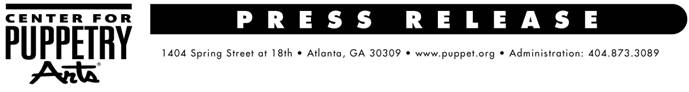 For more information, contact: Becca Meyer / Jennifer Walker BRAVE Public Relations, 404.233.3993bmeyer@bravepublicrelations.com / jwalker@bravepublicrelations.comHop to the Center for Puppetry Arts with Peter Rabbit, September 14-25The classic tale of the mischievous bunny is brought to life on stage!WHAT: 	Tales of Peter Rabbit by Thistle Theatre of Seattle, WA In honor of Beatrix Potter’s 150 birthday, the Center for Puppetry Arts is proud to welcome Thistle Theatre’s Tales of Peter Rabbit for a limited engagement from September 14-25. This production enlivens the beloved world of Beatrix Potter by intertwining "The Tale of Peter Rabbit" and "The Tale of Benjamin Bunny." One crisp morning, Peter’s sisters, Flopsy, Mopsy and Cottontail obediently pick berries, but Peter embarks on a daring adventure to Mr. McGregor’s garden. After losing his beautiful, blue jacket in a narrow escape, Peter must venture back into the garden to retrieve it. However, this time he is accompanied by his cousin, Benjamin Bunny. Will Peter and Benjamin make it out of the garden without Mr. McGregor catching them?As part of the Center’s Autism Spectrum Disorder initiative, a sensory-friendly performance of Tales of Peter Rabbit will be presented on Sunday, September 18 at 1 p.m. Sensory stimuli will also be reduced in Museum Exhibits from 12 p.m.-1 p.m. and in Create-A-Puppet Workshops™ from 1:45 p.m.-2:30 p.m. This special afternoon will allow guests with Autism Spectrum Disorder to experience programming in a comfortable and safe setting with staff members who have been trained in interactions with patrons with ASD. Along with a quiet zone in the lobby, several performance alterations will be employed, including: theater lights dimmed down (but not out); consistent sound levels and lower volume of show soundtrack; freedom for children to talk during the show and leave their seats, if necessary; and permission to bring quiet, contained snacks and beverages. Create-A-Puppet Workshop™ classrooms will be brighter, quieter and feature less-messy puppet building materials and slightly simplified puppet designs. In the Museum Exhibits, lighting will be adjusted and specialized educational activities (such as touch tables and guided storytelling) will be integrated. Fidget toys and sound-reducing headphones will also be available.Thistle Theatre is celebrating its 25th year. To learn more about the company visit www.thistletheatre.org. WHEN: 	Regular show times are as follows:September 14– September 25, 2016		Wednesday - Friday: 10 a.m. & 11:30 a.m.		Saturday: 11 a.m., 1 p.m. & 3 p.m.		Sunday: 1 p.m. & 3 p.m.WHERE:	Center for Puppetry Arts1404 Spring Street NW
Atlanta, GA 30309HOW:	Tickets are available for $10.25 (Members) and $20.50 (Nonmembers) and include admission to the show, the Worlds of Puppetry Museum (with the largest collection of Jim Henson puppets and artifacts in the world as well as a Global Gallery), and entrance to the Create-A-Puppet Workshop™, where guests can make and decorate their own Peter Rabbit Rod Puppet and perform with it on our classroom stage. Tickets can be purchased online at www.puppet.org or by calling the ticket sales office at 404.873.3391. ###The Center for Puppetry Arts is supported in part by: Fulton County Arts Council • City of Atlanta Mayor’s Office of Cultural Affairs • Georgia Council for the Arts • Zeist Foundation • The Wish Foundation Fund of the Community Foundation for Greater Atlanta • PNC • The Coca-Cola Foundation • WSB-TV Family 2 Family Project • YP For a complete list of the Center’s major supporters, visit www.puppet.org/about/sponsors.Center for Puppetry Arts® is a unique cultural treasure – a magical place where children and adults are educated, enlightened, and entertained. Since 1978, the Center has introduced millions of visitors to the wonder and art of puppetry and has touched the lives of many through enchanting performances, curriculum-based workshops, and the hands-on Museum as well as Distance Learning and Outreach programs. Center for Puppetry Arts is a non-profit, 501(c)(3) organization and is supported in part by contributions from corporations, foundations, government agencies, and individuals. Major funding is provided by the Fulton County Board of Commissioners and the City of Atlanta Mayor’s Office of Cultural Affairs. These programs are also supported in part by the Georgia Council for the Arts through the appropriations of the Georgia General Assembly. GCA is a partner agency of the National Endowment for the Arts. The Center is a member of Theatre Communications Group (TCG), the national organization for the American theatre and Theatre for Young Audiences (TYA/USA/ASSITEJ).The Center also serves as headquarters of UNIMA-USA, the American branch of Union Internationale de la Marionnette, the international puppetry organization.